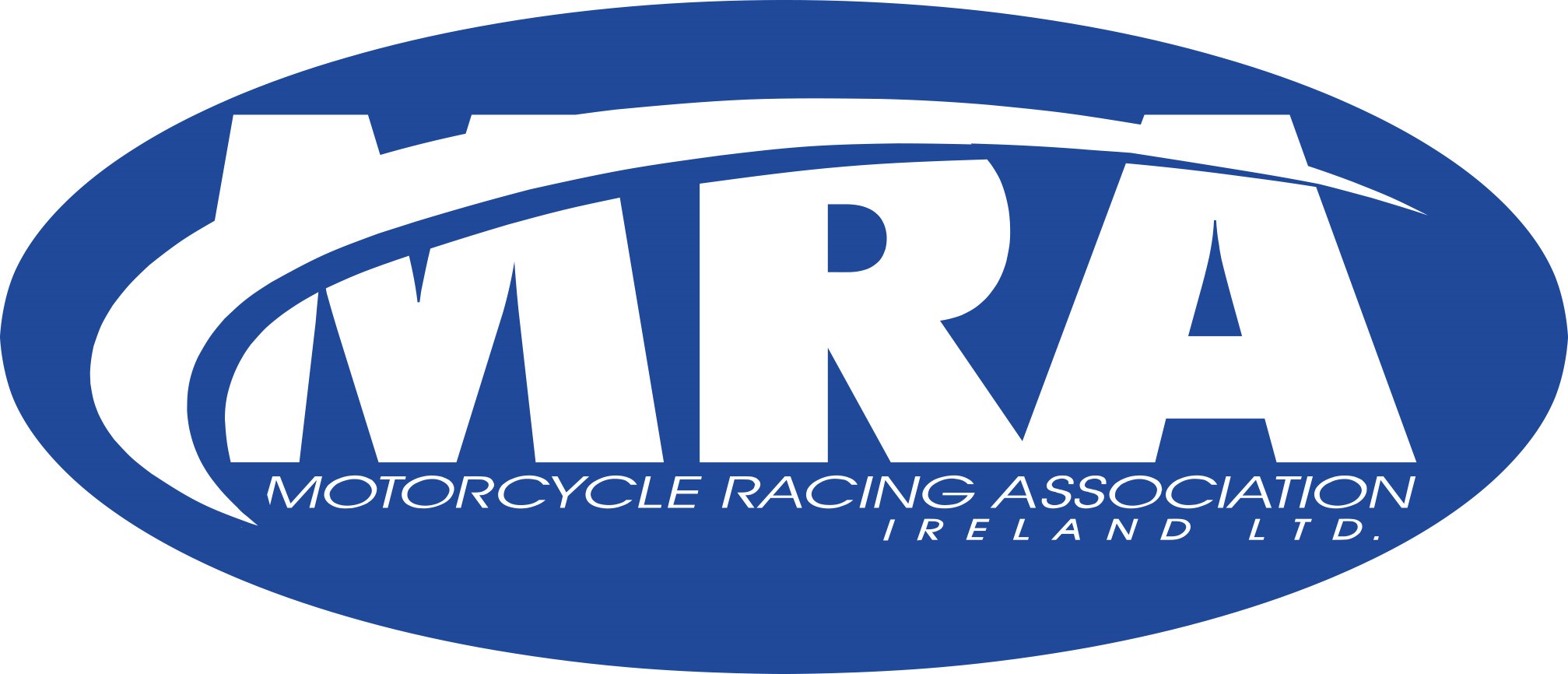 







I/We .................................................................................................................................................................................................................................................................... of (address) ...................................................................................................................................................................................................................................................................................................................................................................................................................................................................................................................................Being the parents of1..................................................................................................................................................................................................................................................................................................................................................................................................................................................................................................................................................................................................................................................................................................................................................................................................................................... appoint ............................................................................................................................................................................................................................................................. of (address) ...................................................................................................................................................................................................................................................With authority to do the following on my/our behalf:-To enter the above named child/children in motorcycle events and competitions and to sign any waiver, disclaimer or indemnity on my/our behalf.
Signed by parent/s ................................................................................................................................................ Date .................................................................... in the presence of .....................................................................................................................................................................................................................................(address) .........................................................................................................................................................................................................................................................Official Standing .......................................................................................................(e.g. J.P., Minister, Bank Official, Solicitor, Police Officer.)I ............................................................................................................................................................................................................................. hereby confirm thatI am willing to act as guardian and as such assume responsibility for the said.................................................................................................................................................................................... child/children.Signed ............................................................................................................ in the presence of .....................................................................................................Date .........................................................................................................................................................This letter must be sent to:MRA Insurance Secretary, Sylvia Lockhark
Ballyelly
Ramelton
Co.Donegaland a copy shown at signing on at each event.